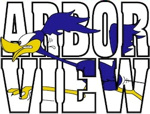 Parent Teacher CouncilAgenda - January 8, 2019Call to Order- 7:04 pmAmy Mckenna, Talia Micek, Keri Poi, Katie Drnek, Rena Smith, Rita Anderson, Rachel Anderson, Jennifer Coppolino, Julie Lerch, Kim Car, David Bruno, Jay Lerch, Julie Cufaude, Andrea Lichtenheld, Lisa Loftsgarden , Alicia CernaskeApproval of Minutes – Approval of November 2018 minutes – Katie Drnek motioned to approve , 2nd by Jay Learch, all in favor, minutes  approvedPresident’s ReportRecap of President’s Meeting We did not have a rep at the December meeting , talk about the Glen Crest Sharing Closet some of the elementary schools are also doing this type of program.  At this time Bruno feels that Mrs. Wonkel is able to meet the needs of families at AV at this time and we do not need to make this a school wide initiative. In early December teachers were given a check as a holiday gift for the teachers.  Many thank you cards were written by teachersTreasurer’s Report Winter Fest brought in $1,200 thus far. There may be a few more expenses to be recorded.We received $370 from Rosati's and $231 from Chick-Fil-A for Restaurant Night this month.The Halloween Class Party cost $1,089 and the Winter Class Party cost $931. We have a balance of $1,600 in this account.Under Miscellaneous, we purchased $217 for our Giving Tuesday Fundraiser.  This expense will be offset when we receive the revenue raised on Facebook.TThe IRS reversed the penalty assessed the PTC for filing taxes late.I have not included the Playground reconciliation. The District charged the Playground account on Dr. Bruno's activity report  $3,457.60. I asked him to identify this and will report as soon possible.Principal’s Report –Dr.BrunoLong period of testing will be starting soon and carrying over for the next few weeks. The 4th grade will be doing an additional science test this year.  Trying to find a the balance to off set testing fatigue. Staff is excited to be back and start the second semester. In Feb we will start the planning for next year.  Some classes got new students since the holiday break. Faculty Report – Mrs. Cufaude Thank you for the staff gift at the Holiday breakfastThank you for the parties, teachers very appreciative for the treats , for prek-2 would like the 8 oz bottles of waterCommittee ReportsWinterfest – Jennifer C. Thank you to volunteers and civic association Looking for someone to run it next yearBook Fair – Shelley B.Total fair sale $4391.45, which gives us 50% in scholastic dollars or 25% cashWe chose scholastic dollars which is $2195.73We had $256.76 in online salesOur current balance of scholastic dollars is $2577.02 to be used for birthday booksLooking into having a second book fair in spring, we can have an author visit at the school around that time. We could pair up the book fair with the libraryIf we did 2 fairs then 1 could be for birthday books and 1 for the libraryBook fair will be changed to pair up with conferencesRestaurant Nights – Talia MWe received $370 from Rosati's and $231 from Chick-Fil-A for Restaurant Night this month. Jan 31st Rosatis all day, pizza night is always last Thursday of the month, staff can order pizza on the pizza day, Total for year 1,112.58 Looking for a Portillos date.Bowling date will be 3/29 2-6 at Fox Bowl- school sname had to be mentioned EVERY time in order for the school to get credit for all purchases including alcoholArts & Collections – Lauren P.2/28 fair dateVariety Show – Kerri G.Flyers going home tomorrow for try outsStudents must sign up for a try out time slot on the poster board near the office, including an emailTryouts- 1/15Meeting with the acts: 1/161st practice (for acts that need extra help) 1/29Practices every Tuesday for acts that need extra helpDress Rehearsal  3/20Show 3/21Art Smart – Miya W.   No reportBox Tops – Beth W.All tops need to be submitted by 2/15/18Box Tops and Dimes contest again with winning class being awarded the traveling trophyNew spirit sticks will go out with the spring collectionBricks – Lisa L. & Emily D.will be offered for sale again soon, flyer will be going out soon, sales are always on going on lineRoom Parents Lead – Debbie D. Langman needs a new room parent for the remainder of this yearStaff Appreciation Week – Stacy G.No reportStaff Appreciation Lunch – Andrea L.Will take place in April as it has in the pastWatch DOGS – Dr. BrunoContinuing to get sign upsYearbook - Liz BinderNo reportLiaison ReportsScouts – Keri P. & Jenn M.1.Girl Scouts are selling cookies troops in all grades except 3rd, 2. 2/8 Girl Scouts will host significant adult male dance, 3. Pinewood derby is this weekend, 4. Arrow of light 2/11 for 5th grade WeeblosCheerleading – Tracy H.No ReportSchool Improvement Team – Katie D. & Karen D.Next meeting 1/14D89 Basketball – Matt G.Currently in mid-seasonCommunication/Website/Ramp – Katie D. & Jim W.No reportWill be looking for a new volunteer to take over the Ramp for the 2019-2020 school yearCAC – Beth W., Rachel A., Stacy G.No reportOld BusinessGiving Tuesday Resultsmade $215 on giving Tuesday, purchased 59 gifts at Walgreens with the money, Glen Ellyn Junior Womens League was grateful for the gifts, Womens League is looking to get Women on the South Side of Roosevelt involved with their organizationNew BusinessRenovation of Halloween Harvest game boards & walk, Julie Learch has a volunteer that will rebuild the games –Bingo Night 2/22Family fun night at the school with both kids and adult prizes , more information to come, if anyone wants to help contact Jennifer CoppolinoMom’s Night Out – Thursday 2/7/19 @ Anthony’s Coal Fired Pizza This will be a restaurant night as well as a mom’s night. philanthropic aspect as well20% of proceeds ALL day will go back to AVFox Bowl Open Commentsyearbook pictures are next Wednesday 1/16looking into starting a gift card fundraiser, would need someone to chair this Caring Closet is called Spartan Mart – they also except money and gift cards if anyone wants to make a donationAdjournment - Katie Drnek motion to adjourn 7:52pm, second Jay Learch – meeting adjournedMark Your Calendars – Upcoming ActivitiesMom’s Night Out – Monday, January 28          Box Top & Dime Contest – Friday, February 15    Family BINGO/Game Night & Dinner – Friday, February 22     Arts & Collections Fair – Thursday, February 28Variety Show – Thursday, March 21           